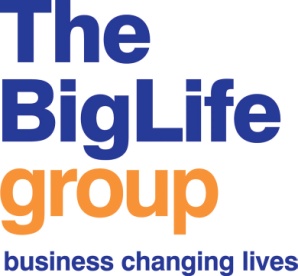 Job Description – Service Administrator - Achieve Assertive OutreachPerson Specification - AdministratorThe successful candidate must be able to demonstrate that they meet all of the following points below.Key – Method of Assessment;    A = Application form; I = Interview; T= Test; P= Presentation	Responsible toService ManagerSalaryNJC SPC 4 £19,264Hours per week 35 Annual Leave per annum25 days (rising to 30 days after 5 years) pro rataMain base Bury, Bolton, Salford and Trafford (TBC) travel to other locations may be necessary. ContractPermanent Level of DBS checkEnhancedMain aims of the postTo support and organise the administrative functions of the Achieve Assertive Outreach ServiceTo facilitate the smooth running of the business and the retention of relevant data and information.To work alongside IT and Business Intelligence to produce contract monitoring and other necessary reports.To work alongside partner agencies to ensure efficient use of data and information systems. Ability to work in a pressurised environment effectivelyMain duties of the postTo be the first point of contact for referrals, enquiries or informationTo collate, analyse and disseminate data and information as requiredTo ensure information and data is kept updated and stored securely in line with data protection and confidentiality proceduresTo direct communication as necessary, by telephone or email To produce information, reports or other literature as necessaryTo create effective systems for the collation and storage of dataTo continuously improve systems and processes to assist with increased efficiency, to save money and to ensure regular service improvements To book rooms for meetings or manage diaries including electronicallyCarry out monitoring processes as required, e.g., building repairs, stationery suppliesTo collate, analyse and disseminate data and information as requiredTo ensure information and data is kept updated and stored securely in line with data protection and confidentiality proceduresCarry out any other reasonable administrative duties as requiredGeneral work related expectationsTo work within the Big Life group’s values ethos and visionTo contribute to the development of the Big Life groupTo work in accordance with all policies and procedures of the Big Life group, particularly (but not exclusively) Health and Safety; Information Governance and SafeguardingTo commit to own personal development and attend training or development activities as requiredTo work in accordance with all relevant legislationTo undergo regular supervision and at least an annual appraisalTo undertake any other duties as required, and as appropriate to the postAreaMethod of assessment1.ExperienceExperience of working in a busy office environmentA/IExperience of effectively communicating with a range of people, from different sectors and communitiesA/IExperience of producing information for use in reports A/IExperience of forming effective relationships with customers, clients and external agenciesA/IExperience of setting up and improving systems for improving processes A/I2. SkillsAbility to manage different work streams at onceA/IAbility to use a range of different processes and systems (electronic and paper) ensure the business area runs smoothly and effectivelyA/IAbility to communicate effectively with a range of people and groupsA/IAbility to effectively use IT including Word packages and databases3.KnowledgeKnowledge of the barriers that service users face when accessing mainstream servicesA/I4.Education – qualifications required for this postIT qualification (desirable)A/I5. PersonalPositive and outlook and a ‘can do’ attitudeA/IPersonal resilience and flexible attitude in the face of difficultiesA/ICommitment to working towards the Big Life group’s missions and values including having a non-judgemental approachA/ICommitment to personal development and willingness to regularly update skills and experienceA/I